衛生福利部國民健康署「罕見疾病個案通報審查基準機制」（送審資料表）
三甲基巴豆醯輔酶A羧化酵素缺乏症
[3-Methylcrotonyl-CoA carboxylase deficiency]-□ 病歷資料(必要)：包括臨床症狀、檢驗報告、病史及家族史 □ 實驗室檢查報告(包括特殊檢驗報告)(必要)：血中C5OH carnitine測定與尿液有機酸分析□ 基因檢測報告(必要)□ 其他檢查報告(選擇)：心電圖，肌肉切片等足以佐證之資料附註:檢體可為血漿或乾燥血片又稱MCCA/MCCB如無明確之分子診斷，請醫師提供足以佐證為確認個案並有醫療需求說明後另行提會審查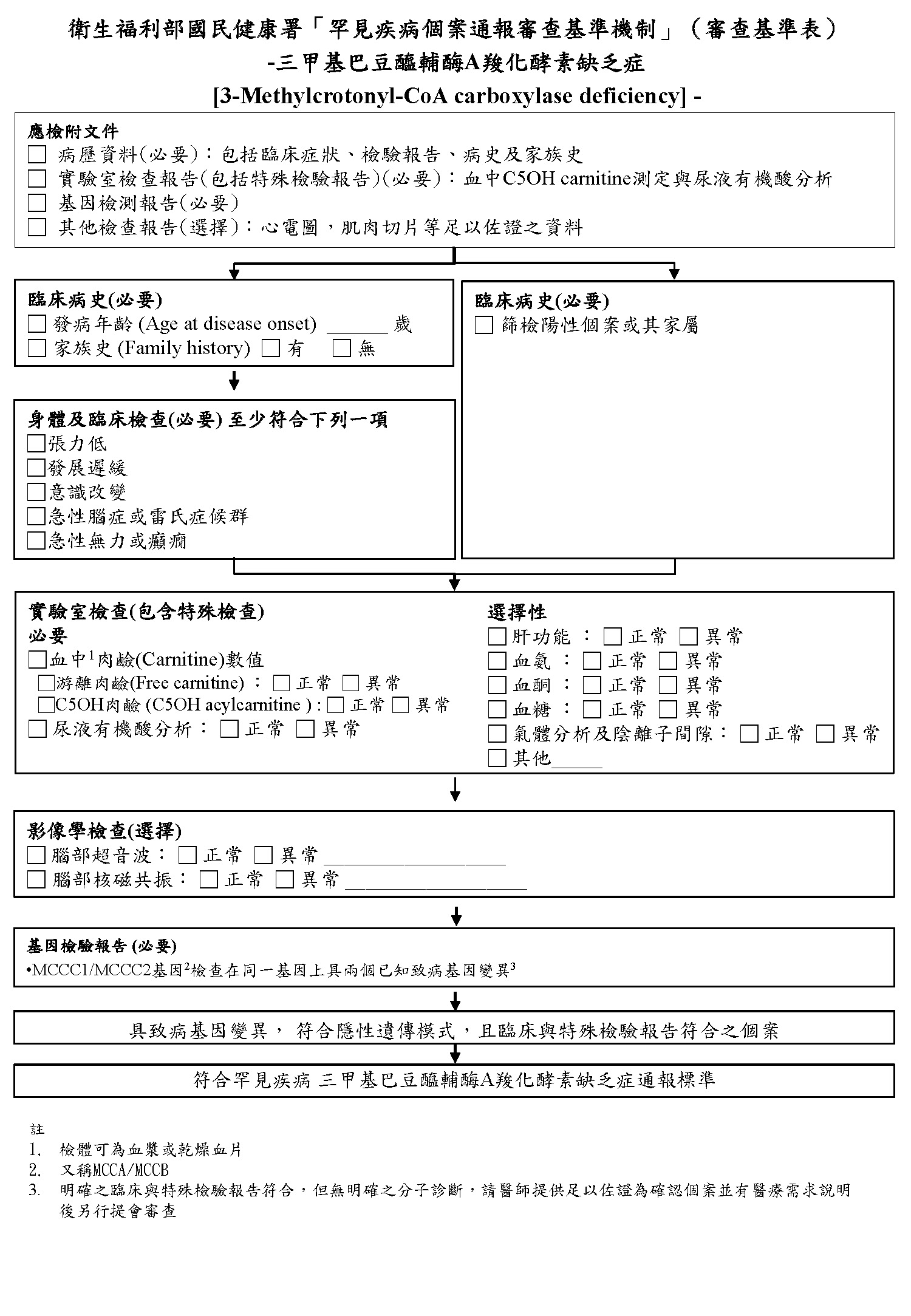 項目填寫部分病歷資料(必要) 臨床病史(必要)篩檢陽性個案或其家屬發病年齡 (Age at disease onset) _______ 歲家族史□有      □無      身體及臨床檢查(必要) 至少符合下列一項□ 張力低    □ 發展遲緩□ 意識改變  □ 急性腦症或雷氏症候群   □ 急性無力或癲癇實驗室檢查(包含特殊檢查)(必要) (請附實驗室報告)血中肉鹼(Carnitine)1數值 (必要)游離肉鹼(Free carnitine) _________________C5OH肉鹼 (C5OH acylcarnitine) ___________尿液有機酸分析(必要)肝功能 (選擇性)血氨 (選擇性)血酮 (選擇性)血糖 (選擇性)氣體分析及陰離子間隙 (選擇性)其他_____(選擇性)影像學檢查(選擇)腦部超音波   □ 腦部核磁共振基因檢測報告(必要) (請附實驗室報告) MCCC1/MCCC22基因檢查3其他足以佐證之資料或說明符合體染色體隱性遺傳模式之說明(至少須檢附父與母親的C5OH數值與/或基因檢查結果)皮膚纖維芽細胞顯有3MCC酵素缺乏者需要通報認定具有罕病身分以連結相關醫療資源的說明